CORRECTIONS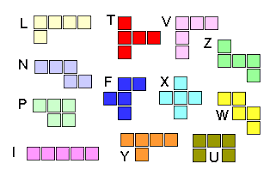 Rallye maths manche 4 : les modèles de pentaminos :Conjugaisons de jeudi 28 et vendredi 29 :Je juge/tu juges/il juge/nous jugeons/vous jugez/ils jugentJe jugeais/tu jugeais/il jugeait/nous jugions/vous jugiez/ils jugeaientJe trace/tu traces/il trace/nous traçons/vous tracez/ils tracentJe traçais/tu traçais/il traçait/nous tracions/vous traciez/ils traçaientJe corrige / tu corriges/il corrige/nous corrigeons/vous corrigez/ils corrigentJe corrigeais/tu corrigeais/il corrigeait/nous corrigions/vous corrigiez/ils corrigeaientJe berce/tu berces/il berce/nous berçons/vous bercez/ils bercentJe berçais/tu berçais/il berçait/nous bercions/vous berciez/ils berçaient